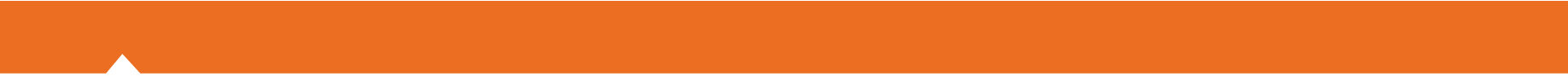 [INSERT YEAR] STATEWIDE MEDICAL AND HEALTH EXERCISEFLOOD SCENARIOHOSPICE/HOME HEALTH PROVIDER OBJECTIVESHow To Use This Document: The purpose of this document is to provide sample objectives 
and capabilities for exercise planners to select from in designing their Statewide Medical and Health Exercise (SWMHE). These capabilities and their supporting objectives were identified based on the Multi-Year Training and Exercise Plan developed by the California Department of Public Health (CDPH). To access this document, please visit https://www.cdph.ca.gov/Programs/EPO/Pages/swmhe.aspxTo use this document, insert your agency/organization’s name in the bracketed text in the header that reads “INSERT NAME OF AGENCY/ORGANIZATION HERE.” Review the suggested capabilities and objectives and consider them as options to create an Exercise Plan that is customized to the unique characteristics of your organization and community. Select and modify as needed. According to the Federal Emergency Management Agency (FEMA), ten or fewer objectives are recommended for a functional exercise. APPLICABLE CAPABILITIESPROPOSED OBJECTIVESOBJECTIVE ONEMaintain situational awareness by gathering and sharing real-time information related to the emergency and the current state of the health care delivery system through coordination with the Medical and Health Operational Area Coordinator (MHOAC), local Health Care Coalition (HCC) partners, and the local Emergency Operations Center (EOC) within [insert timeframe]. Health Care Preparedness and Response Capability 2: Health Care and Medical Response CoordinationSample Task(s):Develop information sharing procedures specific to the response and document these procedures for staff Utilize and test redundant communication systems [insert specific systems to test, such as radio, email, mass notification software, etc.] to notify staff and response partners of the status and resource needs of the facility/facilitiesOBJECTIVE TWODetermine priorities for ensuring key organization’s functions are maintained throughout the emergency within [insert timeframe], including the provision of care to existing and new patients. Health Care Preparedness and Response Capability 3: Continuity of Health Care Service DeliverySample Task(s):Determine those services that are critical to patient care and those that could be suspended or transferred to different service providers in surrounding region, and report back to leadership Activate the Emergency Operations Plan (EOP), and notify all staff of plan activation Consider the need for sheltering-in-place, facility lockdown, or evacuation, and notify all internal staff of the decision to initiate any such actionsPut in place succession planning to maintain operations if primary positions become vacant due to the implications of the eventEnsure that business operations are sustainable for a potentially long-term event, and identify strategies for sustainability in a long-term recovery plan and/or objectivesOBJECTIVE THREEInitiate patient movement, evacuation, and relocation if and when respective Hospice Organization(s) can no longer sustain a safe working environment, and coordinate all evacuation and relocation efforts with the MHOAC, HCC partners, emergency medical services (EMS), and the EOC within [insert timeframe]. Health Care Preparedness and Response Capability 3: Continuity of Health Care Service DeliverySample Task(s):Implement respective facility’s evacuation and/or relocation plans upon notification that the facility can no longer provide a safe working environmentDevelop objectives, strategies, and tactics for the transportation of all staff, patients, and visitors and ensure they are documented Provide routine updates to leadership and response partners on facility status through [insert appropriate communication system, e.g., ReddiNet]
OBJECTIVE FOURPlan for the activation of mental and behavioral health services for all staff members as part of event response and recovery planning within [insert timeframe]. Health Care Capability 3: Continuity of Health Care Service DeliverySample Task(s):Coordinate with the MHOAC and HCC partners to determine the need for additional behavioral and mental health services, partners, and volunteers to provide an appropriate level of care to staff, patients, and family membersCoordinate with administration and leadership to facilitate access to and promote availability of mental and behavioral health services for staff, patients, and family members, including briefings for staff on educating patients and families on available resourcesTypeCapabilityCapability GoalHPPHealth Care and Medical Response CoordinationHealth care organizations, the Health Care Coalition (HCC), their jurisdiction(s), and the ESF-8 lead agency plan and collaborate to share and analyze information, manage and share resources, and coordinate strategies to deliver medical care to all populations during emergencies and planned events.HPPContinuity of Health Care Service DeliveryHealth care organizations, with support from the HCC and the ESF-8 lead agency, provide uninterrupted, optimal medical care to all populations in the face of damaged or disabled health care infrastructure. Health care workers are well-trained, well-educated, and well-equipped to care for patients during emergencies. 